Wykaz mogił wojennych i innych grobów - miejsc pamięci narodowej lub lokalnej znajdujących się na cmentarzach w gminie Serockstan na 1.01.2021 r.L.p.Grób/miejsce pamięci narodowej lub lokalnejKto spoczywaFotografieUwagiCmentarz parafialny w SerockuCmentarz parafialny w SerockuCmentarz parafialny w SerockuCmentarz parafialny w SerockuCmentarz parafialny w Serocku1.Grób pierwszego burmistrza SerockaJózef Jasiobędzki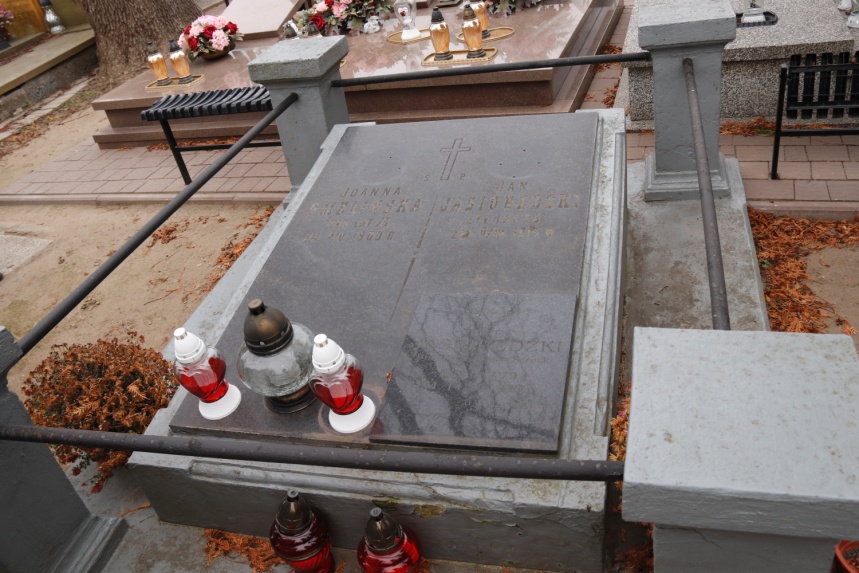 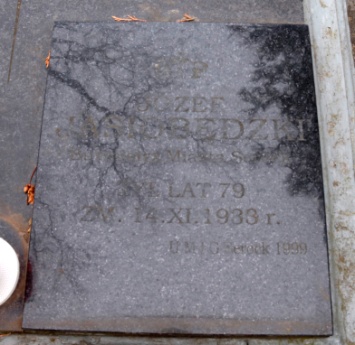 W grobie rodzinnym Jasiobędzkich. Grób pod opieką MiG Serock.Do rozważenia zawoskowanie liter na zaznaczonej płycie nagrobnej (mało czytelne litery gdy płyta jest mokra)2. Grób żołnierzy poległych w sierpniu 1920 r.szer. Marian Podczaskiszer. Walenty Rogackiszer. Sylwester Rożewski Także mogiła symboliczna innych żołnierzy poległych pod Serockiem w 1920 r.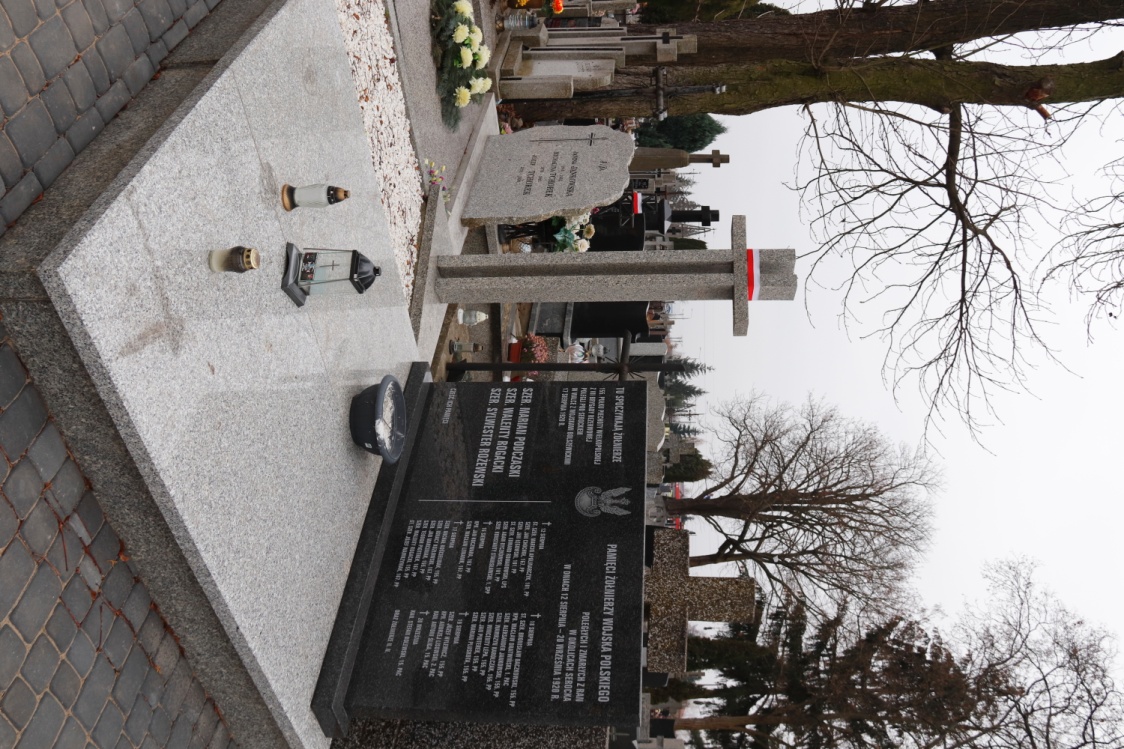 Grób w gminnej ewidencji  miejsc pamięci narodowej.Mogiła była remontowana w 2020 r. Grób nie wymaga żadnych prac.3.Grób żołnierzy poległych we wrześniu 1939 r.szer. n. im. Aftyka,szer. Ignacy Kaźmieruk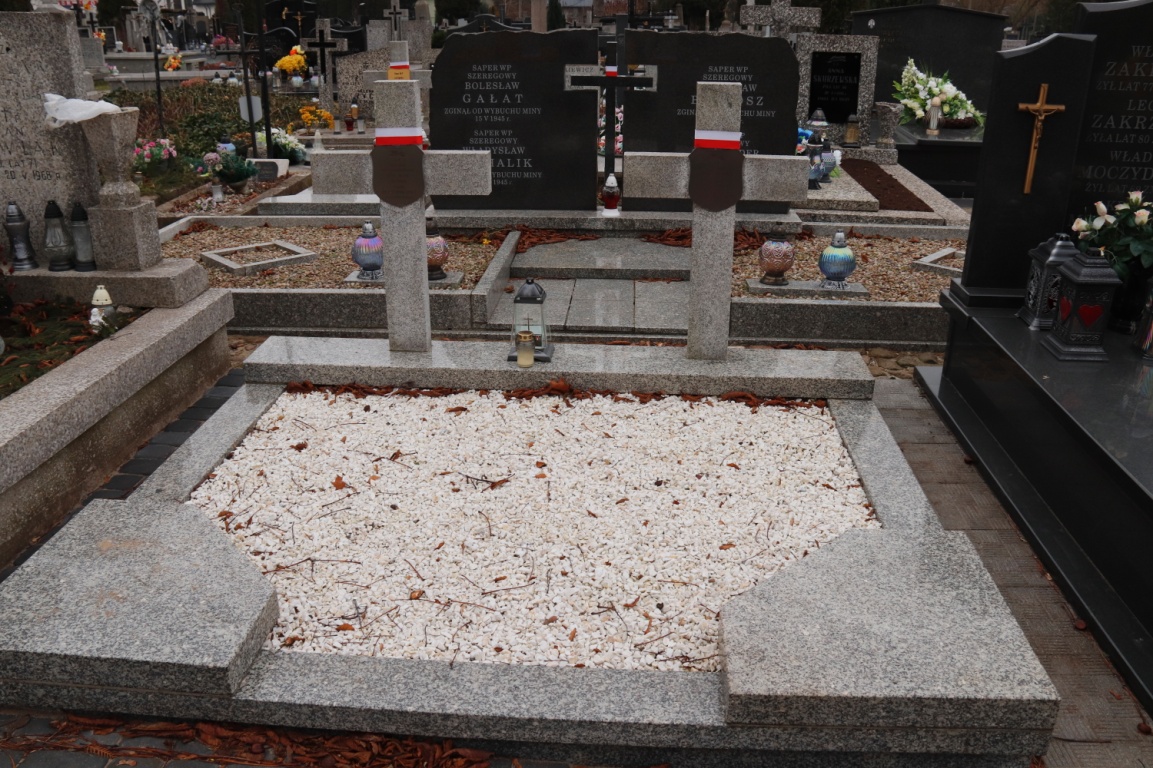 Grób w gminnej ewidencji  miejsc pamięci narodowej.W 2020 r. na krzyżach zamocowano tabliczki z nazwiskami.Grób nie wymaga żadnych prac.4.Grób pomordowanych w serockim wąwozie 28 lutego 1941 r.*80-rocznica mordu w wąwozie -28.02.2021Kazimierz Barszczewski, Władysław Gmitrzak,Stefan Grymczański, Czesław Kępski, Henryk Kępski, Marian Kępski, Stefan Kościesza, Czesław Michalik, Stanisław Przybysz, Zygmunt Przybysz, Marian Sobański, Marian Zalewskii 10 osób nieznanych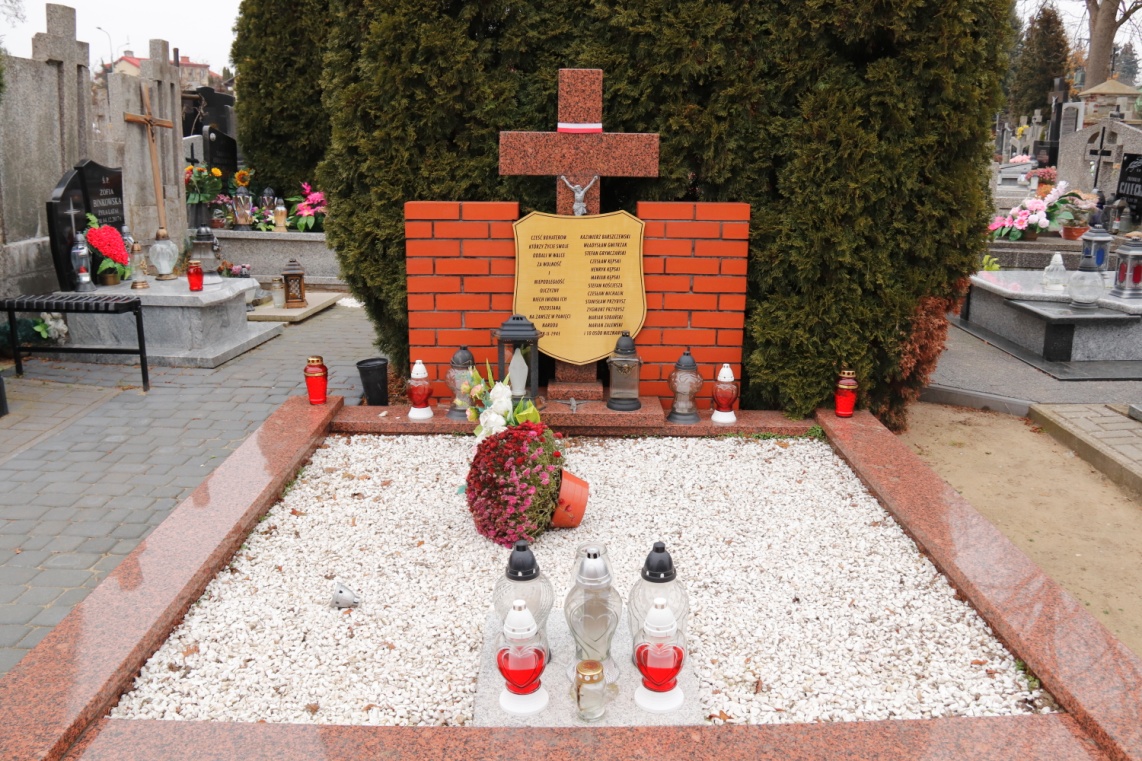 Grób w gminnej ewidencji  miejsc pamięci narodowej.Mogiła w stanie dobrym ale w 2021 wymiany wymaga tablica z nazwiskami zamordowa-nych, gdyż nie wyjaśnia ona w jakich okolicznościach dokonano mordu.Wskazanie też otoczenie mogiły kostką brukową (z przodu i z prawej strony) oraz wymiana grysu.5. Grób trzech sióstr zamordowanych przez Niemców 14 września 1944 r.Zofia Kasiak, lat 13Zenona Kasiak, lat 11Mirosława Kasiak, lat 15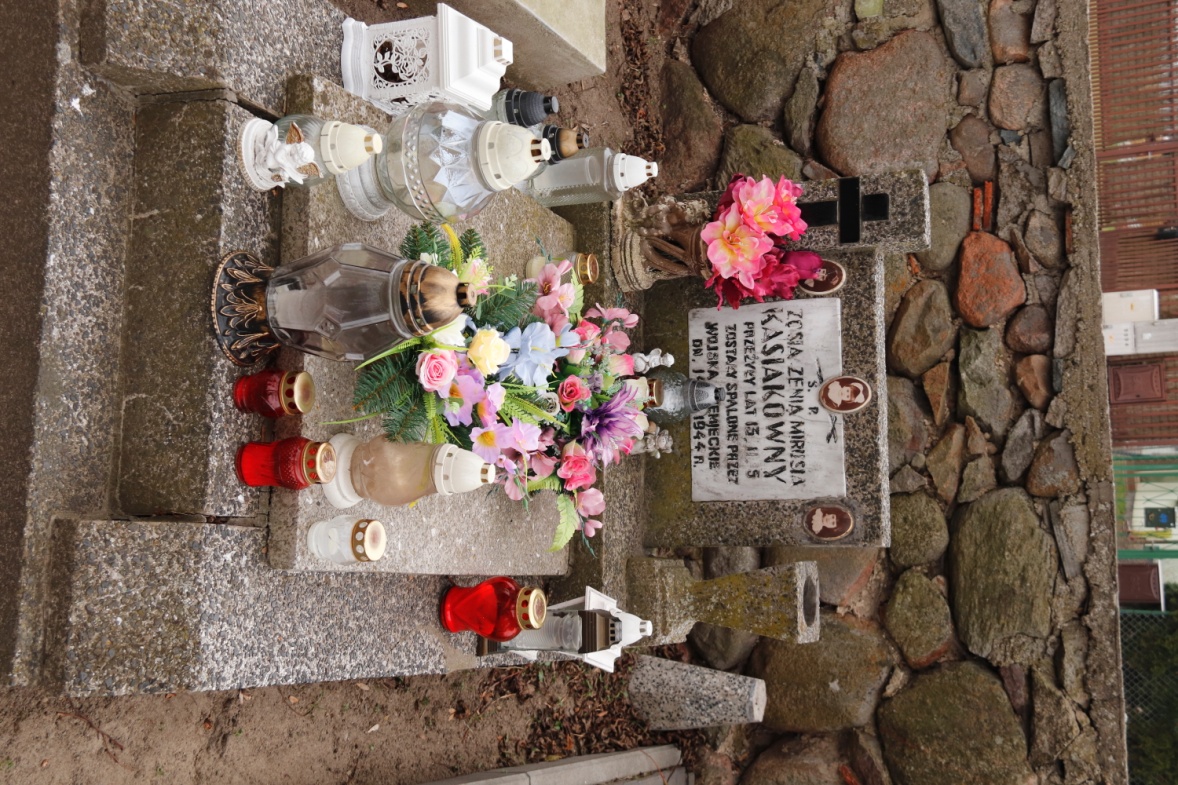 Grób poza ewidencją – propozycja objęcia opieką MiG (wpisania do rejestru miejsc pamięci narodowej), po wyjaśnieniu kto jest opiekunem prawnym grobu.Stan techniczny mogiły – dostateczny, ale w przyszłości należałoby wykonać nowy nagrobek.6.Grób oficera WP, który zginął 3 września 1939 r.mjr Tadeusz Skalski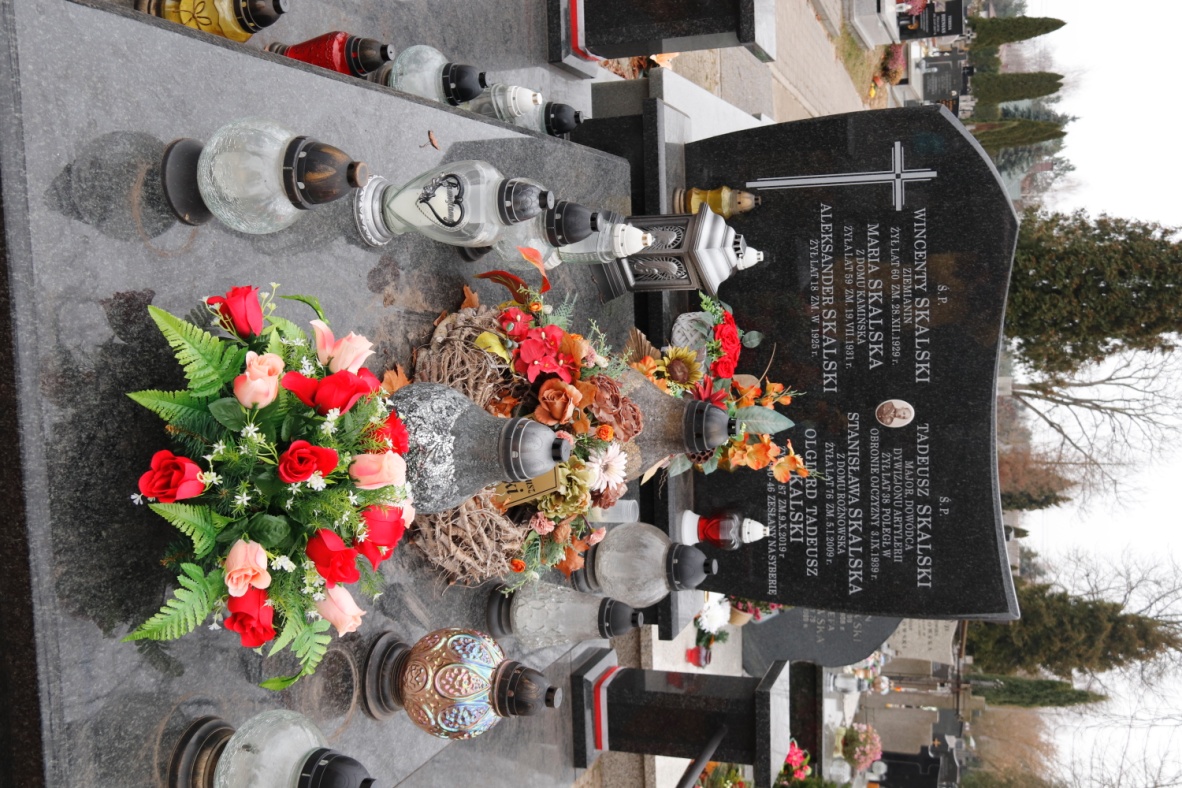 Grób rodzinny – pod opieką rodziny. Nie wymaga opieki MiG.7.Grób oficera AK, który został zamordowany 14 września 1944 r.mjr Konstanty Radziwiłł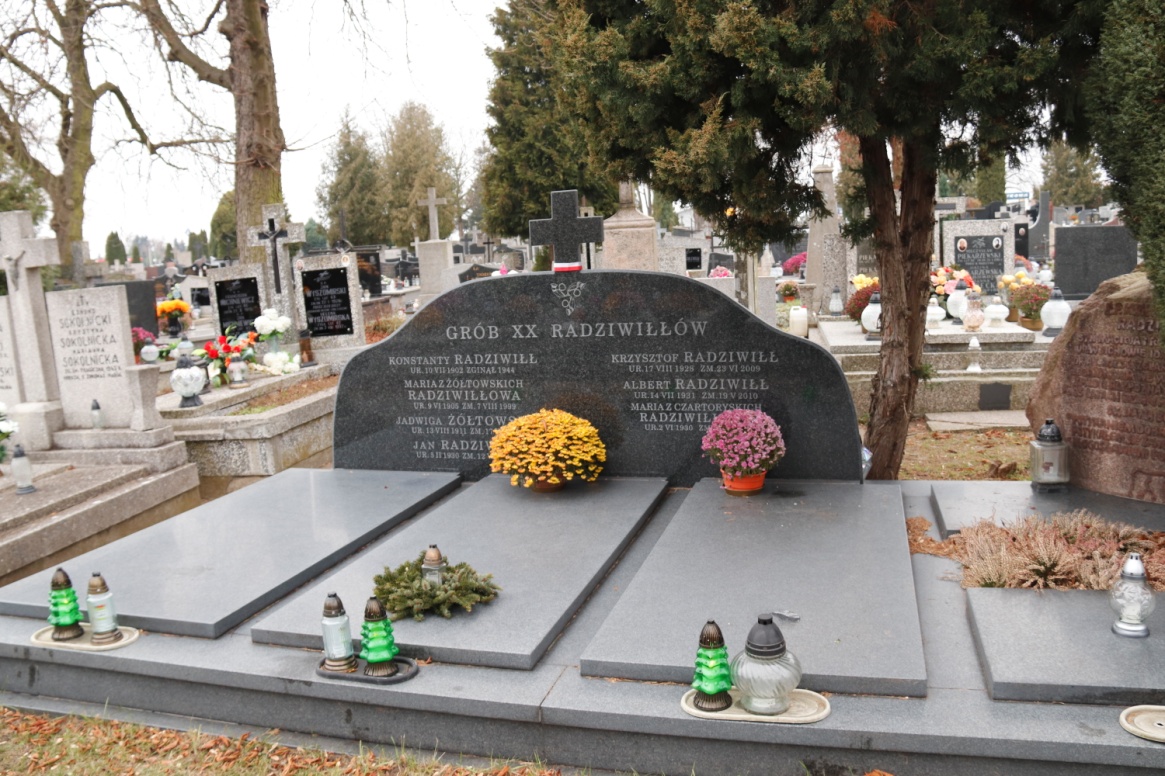 Grób rodzinny – pod opieką rodziny. Nie wymaga opieki MiG Serock.8.Grób żołnierzy zamordowanych przez Niemców w 1939 r., po zakończeniu kampanii.Nazwiska nieustalone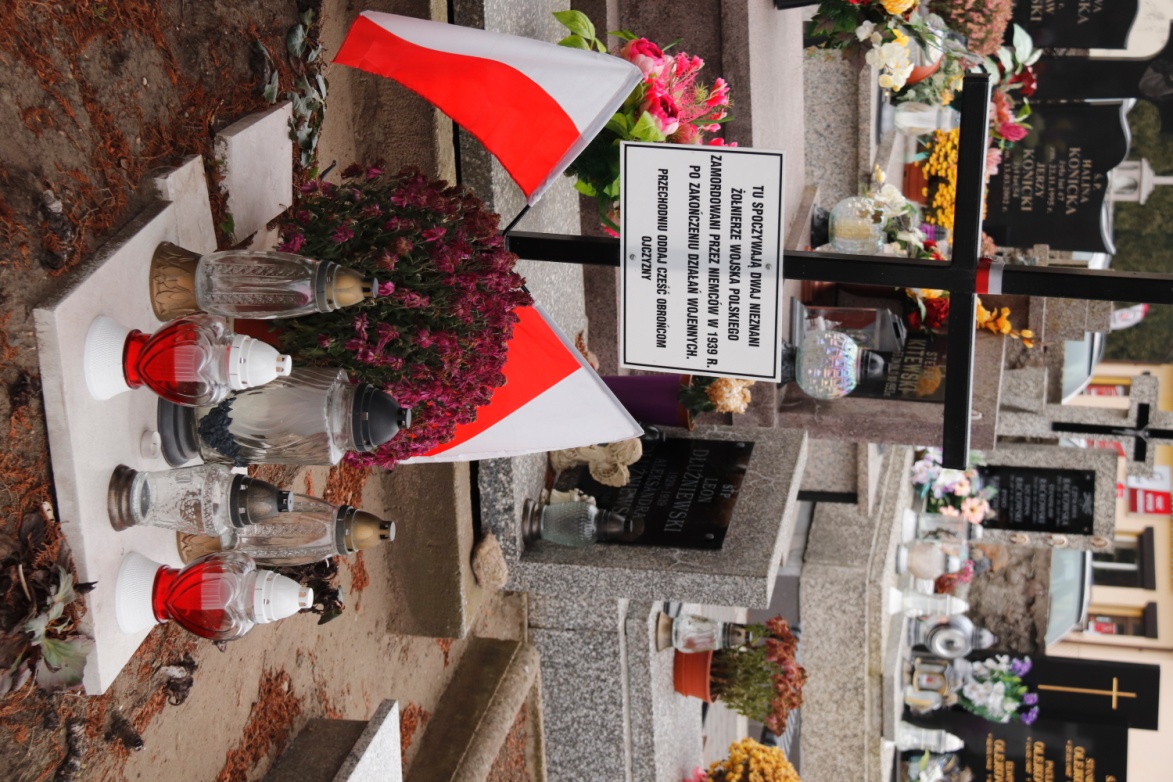 Grób nie znajduje się w gminnej ewidencji miejsc pamięci narodowej.W przyszłości należałoby zweryfikować czy tam są rzeczywiście pochowani żołnierze.9. Grób żołnierza Legionów Polskich, który zginął tragicznie w 1920 r.Antoni Marchlewski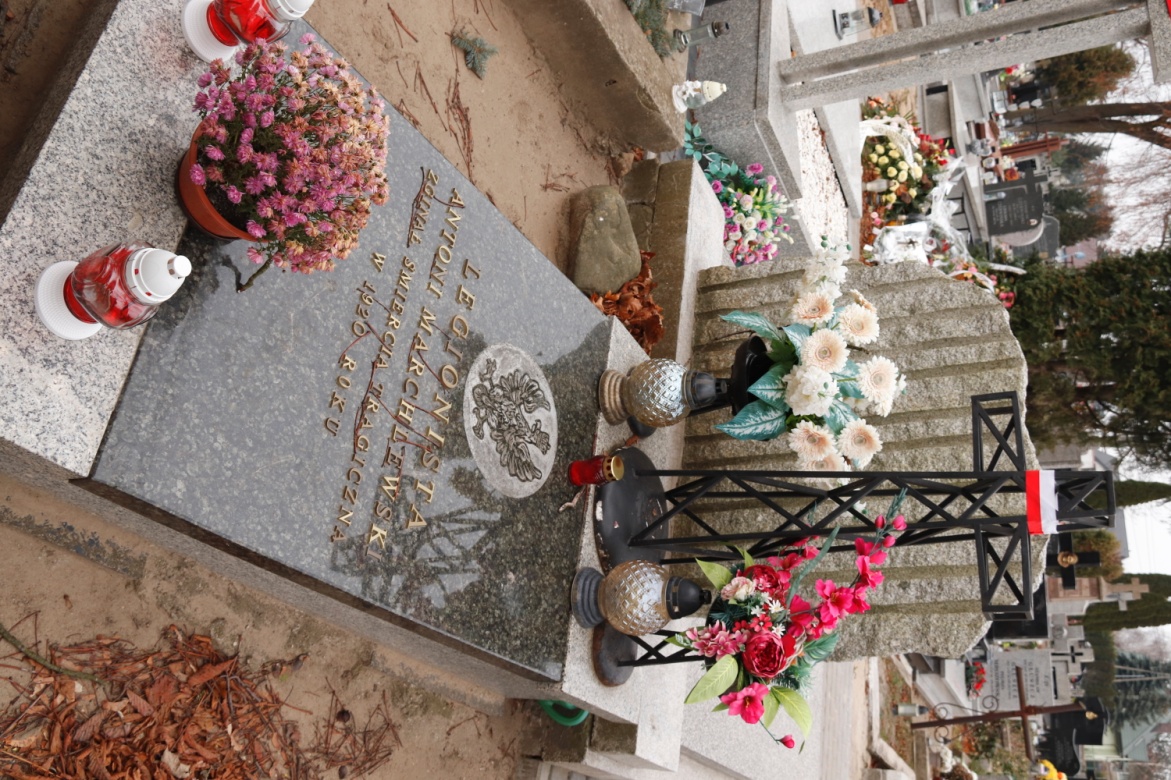 Grób w gminnej ewidencji miejsc pamięci. Pomalowania wymaga stojący metalowy krzyż i orzeł na płycie nagrobnej.10.Grób symboliczny zamordowanych w Buchenwaldzie w 1942 r. i Starobielsku w 1940 r.Stanisław Głowacki (Buchenwald)Mieczysław Głowacki (Starobielsk)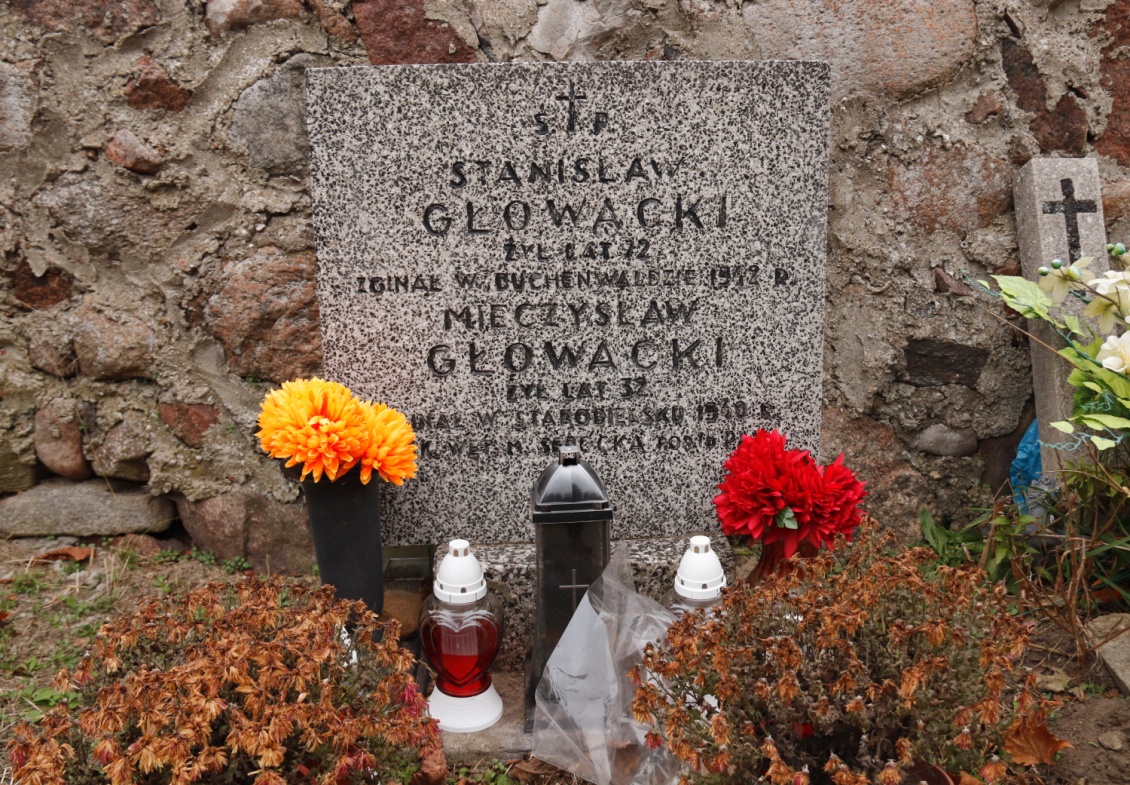 Grób nie znajduje się w gminnej ewidencji miejsc pamięci, prawdopodobnie jest pod opieką rodziny.Na razie nie wymaga opieki MiG Serock.11.Grób żołnierza kampanii 1939 r. i Armii Krajowej, który zginął k. Serocka od miny 7 września 1944 r.Jan Śmigielski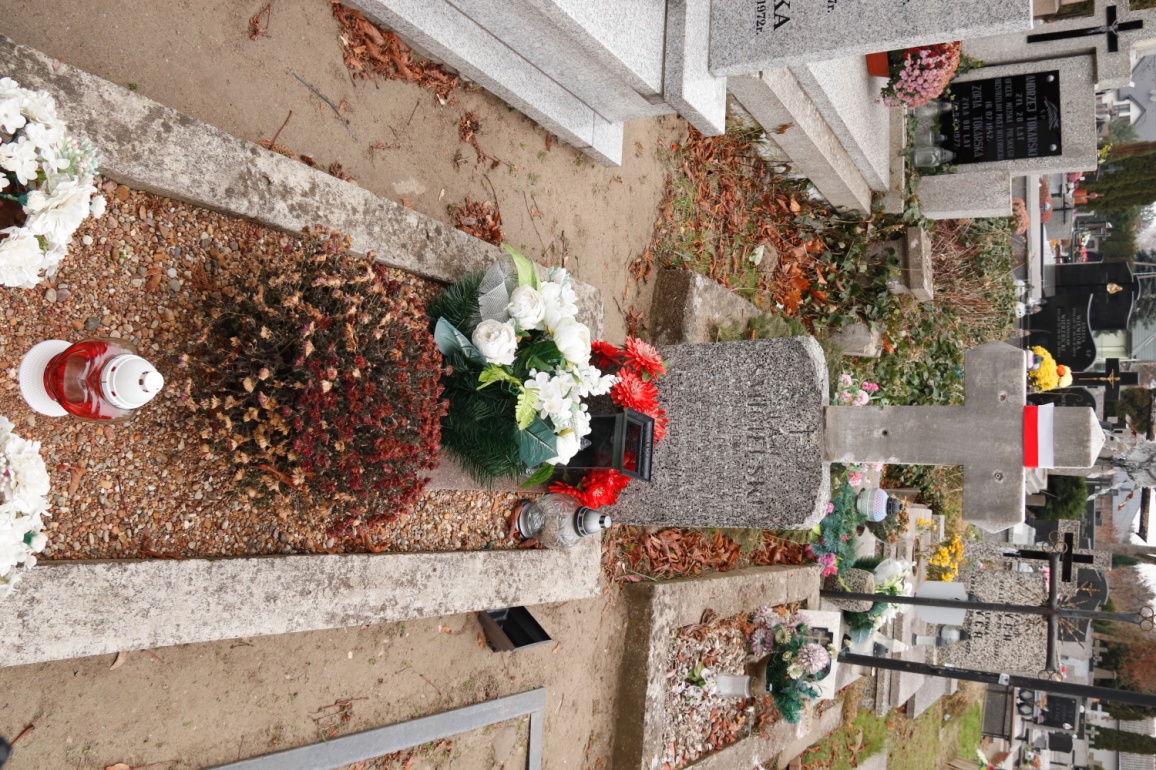 Grób poza ewidencją miejsc pamięci. Propozycja objęcia opieką MiG, wpisania do ewidencji  (po ustaleniu opiekuna prawnego grobu) oraz wykonania nowego nagrobka.12.Grób saperów, którzy zginęli w 1945 r.szer. Bolesław Gałat (15 maja 1945 r.)szer. Władysław Michalik (28 kwietnia 1945 r.)szer. Stanisław Bartosz (8 czerwca 1945 r.)szer. Aleksander Rozmysłowicz (6 czerwca 1945 r.)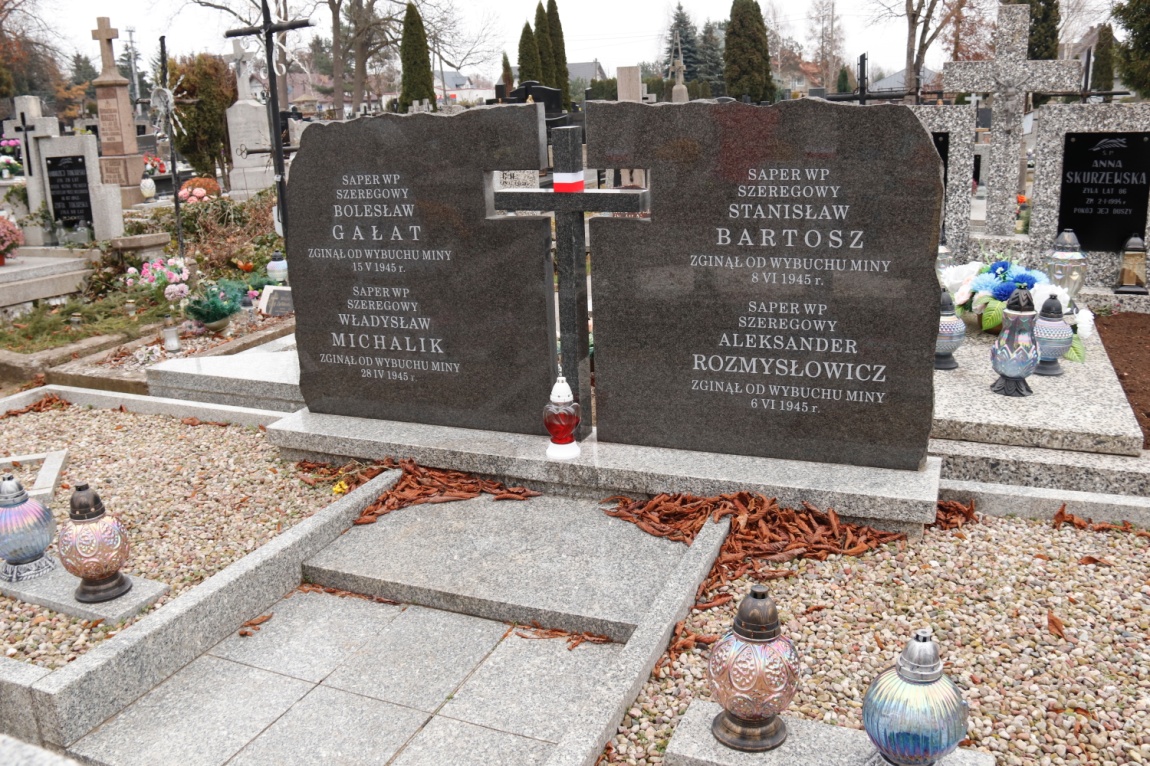 Grób w gminnej ewidencji miejsc pamięci.Stan bardzo dobry – nie wymaga żadnych działań.13.14.Grób sapera, który zginął 20 kwietnia 1945 r.Grób symboliczny: żołnierza 1939 r., powstańców warszawskich oraz zamordowanych w Katyniu i Rawiczu.szer. Zbigniew MickiewiczTadeusz Urbański (1939 r.)Ryszard Urbański (Katyń)Helena i Jerzy Czarnacki (Powstanie Warszawskie) Artur Maciejewski (Rawicz)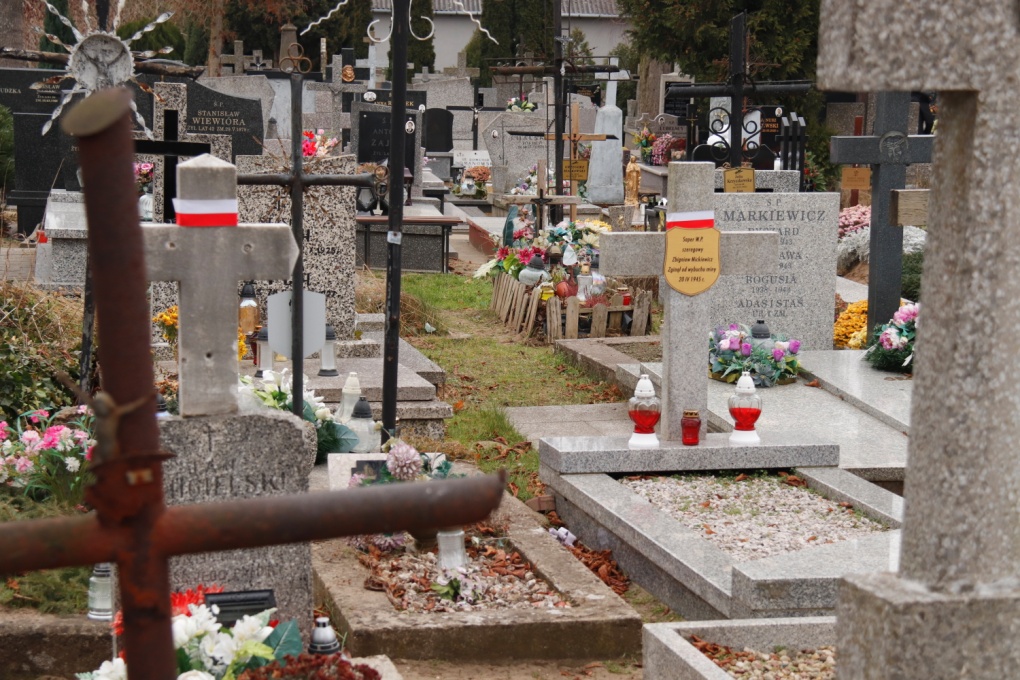 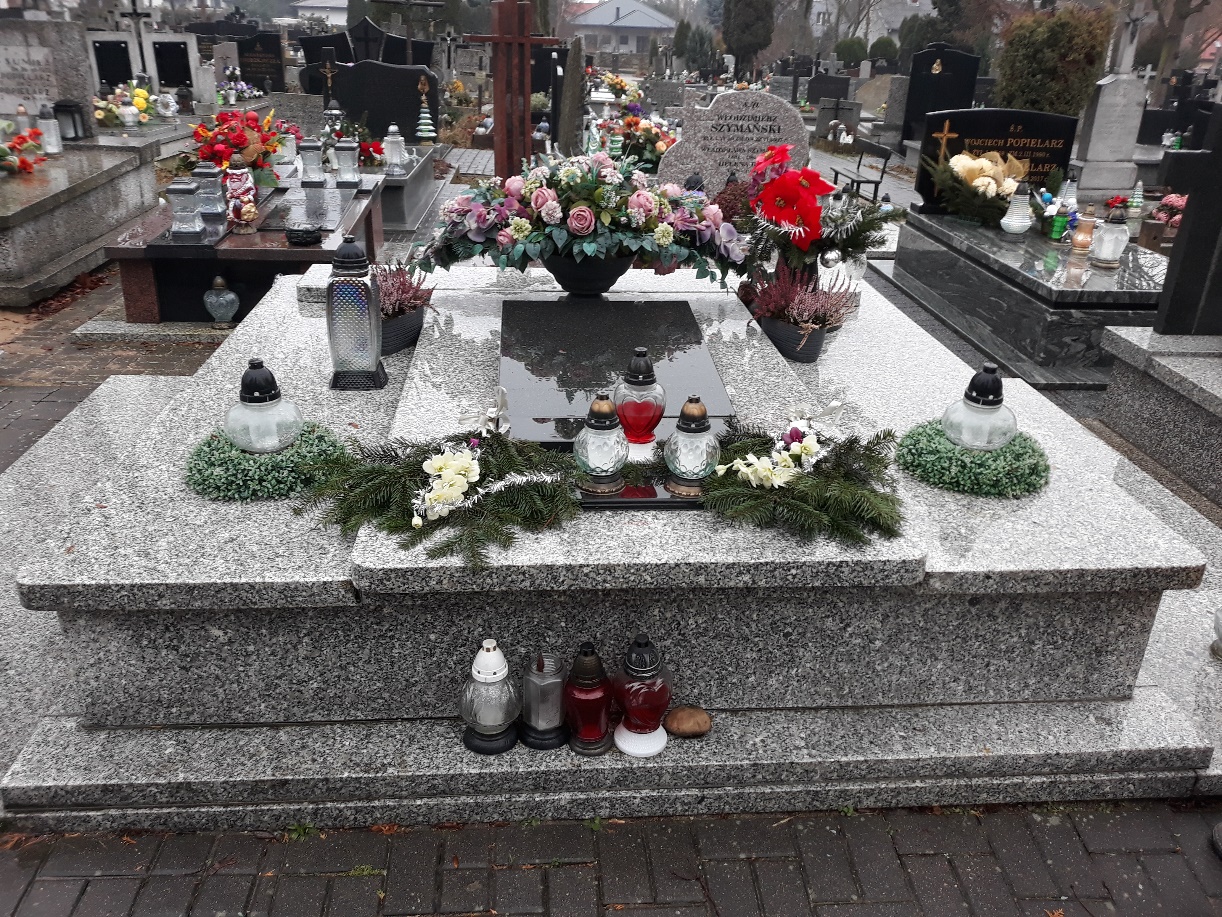 Grób w gminnej ewidencji miejsc pamięci. Stan bardzo dobry – nie wymaga żadnych działań.Grób rodzinny – pod opieką rodziny. Nie wymaga opieki MiG.Cmentarz parafialny w Woli KiełpińskiejCmentarz parafialny w Woli KiełpińskiejCmentarz parafialny w Woli KiełpińskiejCmentarz parafialny w Woli KiełpińskiejCmentarz parafialny w Woli Kiełpińskiej1.Grób żołnierzy poległych we wrześniu 1939 r.Nazwiska nieustalone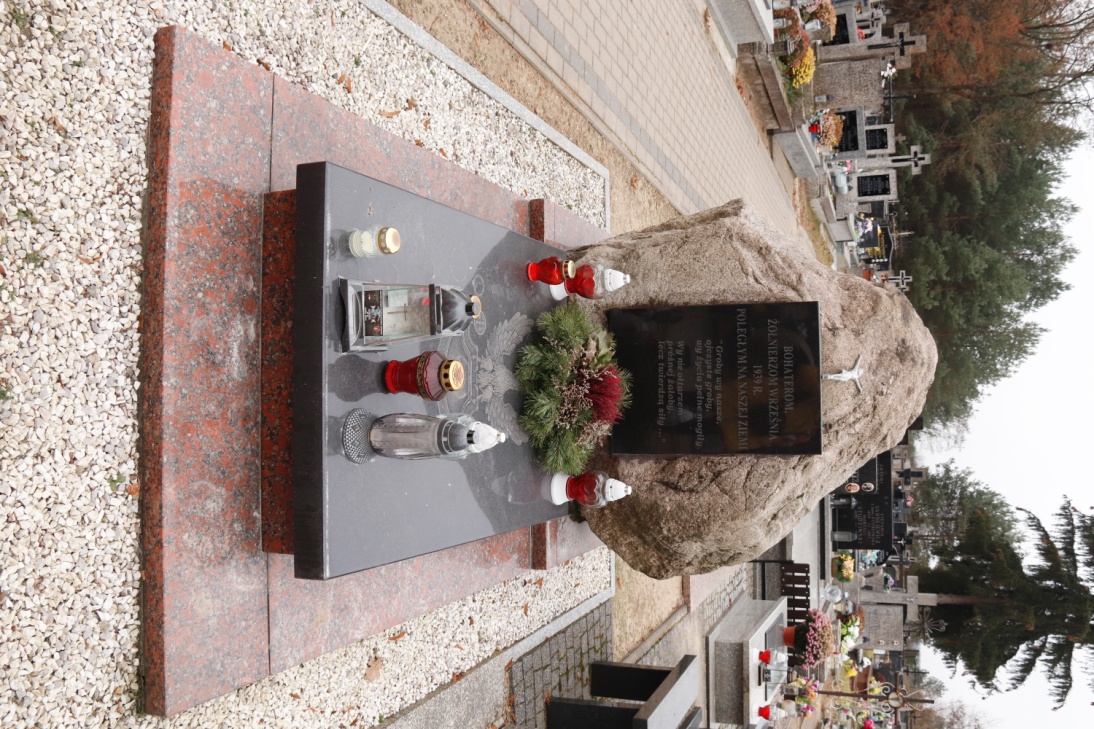 Grób w gminnej ewidencji miejsc pamięci.Grób w dobrym stanie – nie wymaga żadnych działań.2.Grób żołnierza poległego 17 sierpnia 1920 r.sierż. Kazimierz Kozłowski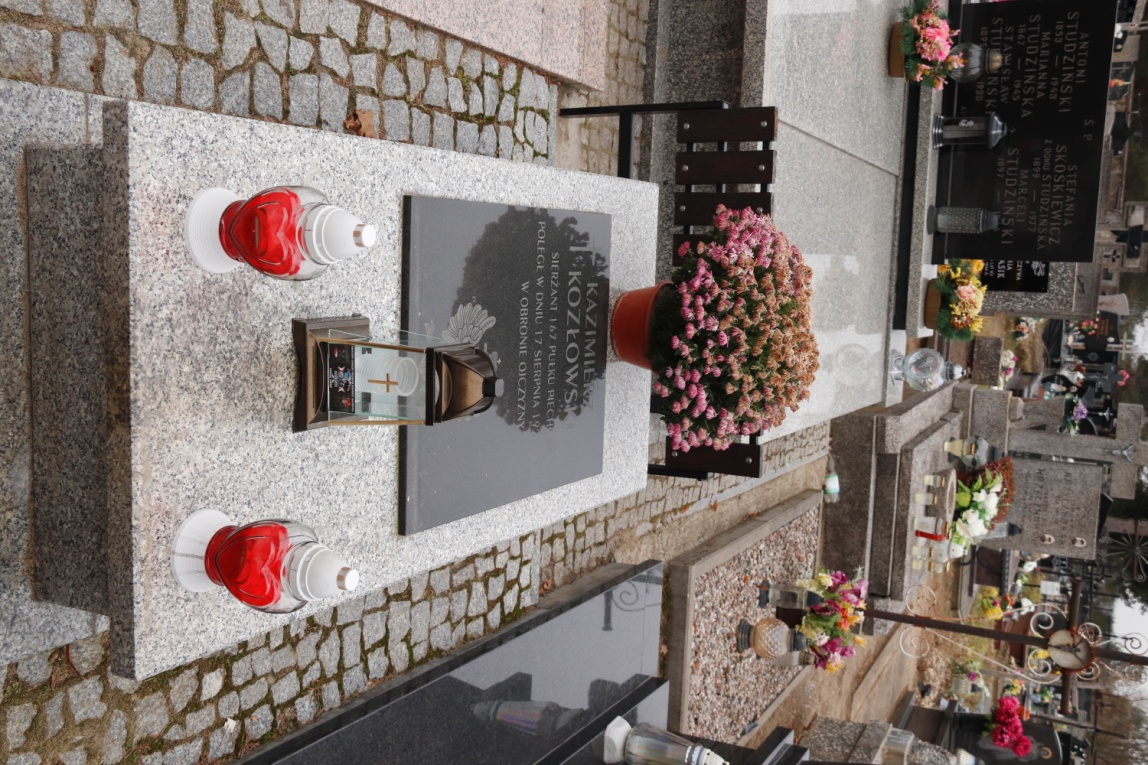 Grób w gminnej ewidencji miejsc pamięci.Stan bardzo dobry – nie wymaga działania.3.Grób saperów poległych w 1945 r.kpr. Kazimierz Hall (5 czerwca 1945 r.)szer. Stanisław Czternastek (14 maja 1945 r.)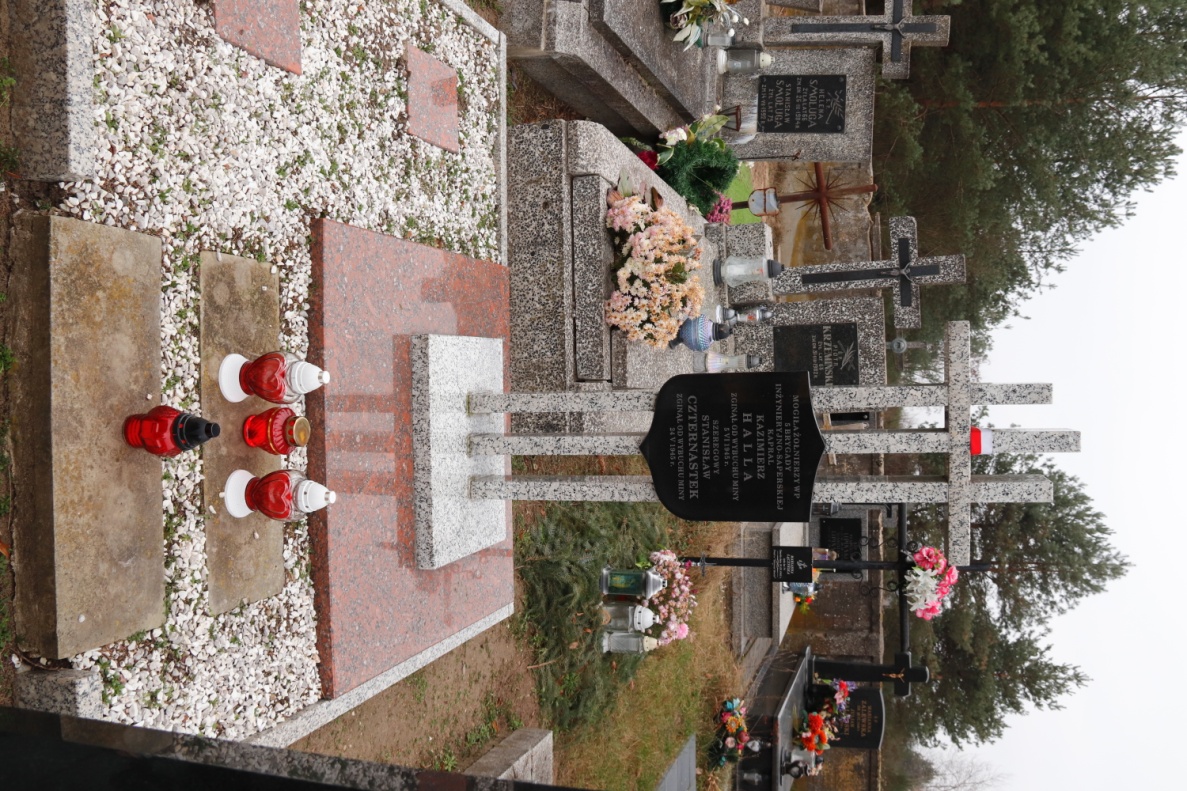 Grób w gminnej ewidencji miejsc pamięci.Konieczna tylko wymiana grysu na mogile.4.Grób naukowca i przedsiębiorcy zmarłego 6 lipca 1904 r. w BakuWitold Zglenicki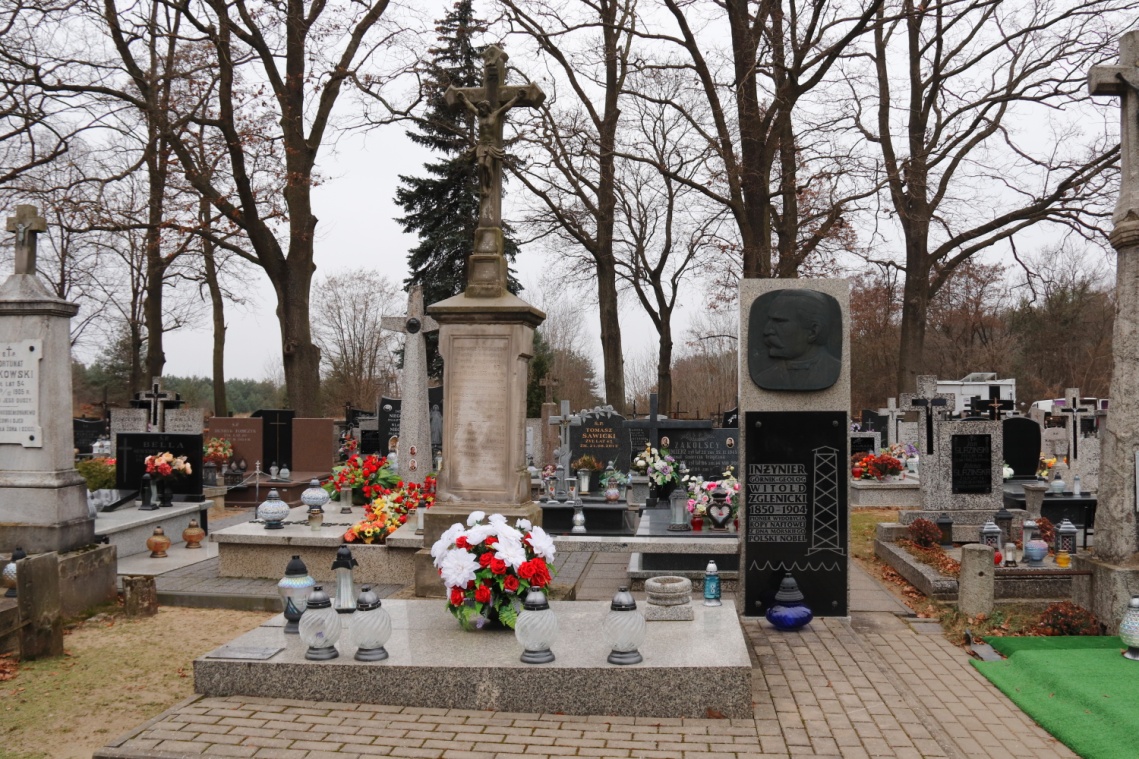 Grób rodzinny Zglenickich – pod opieką ZSP w Woli Kiełpińskiej.Stan dobry.5.Grób zasłużonych społeczników i rodziców dramaturga Jerzego SzaniawskiegoZygmunt (zm. 22 listopada 1929 r.) i Wanda (zm. 18 sierpnia 1932 r.) Szaniawscy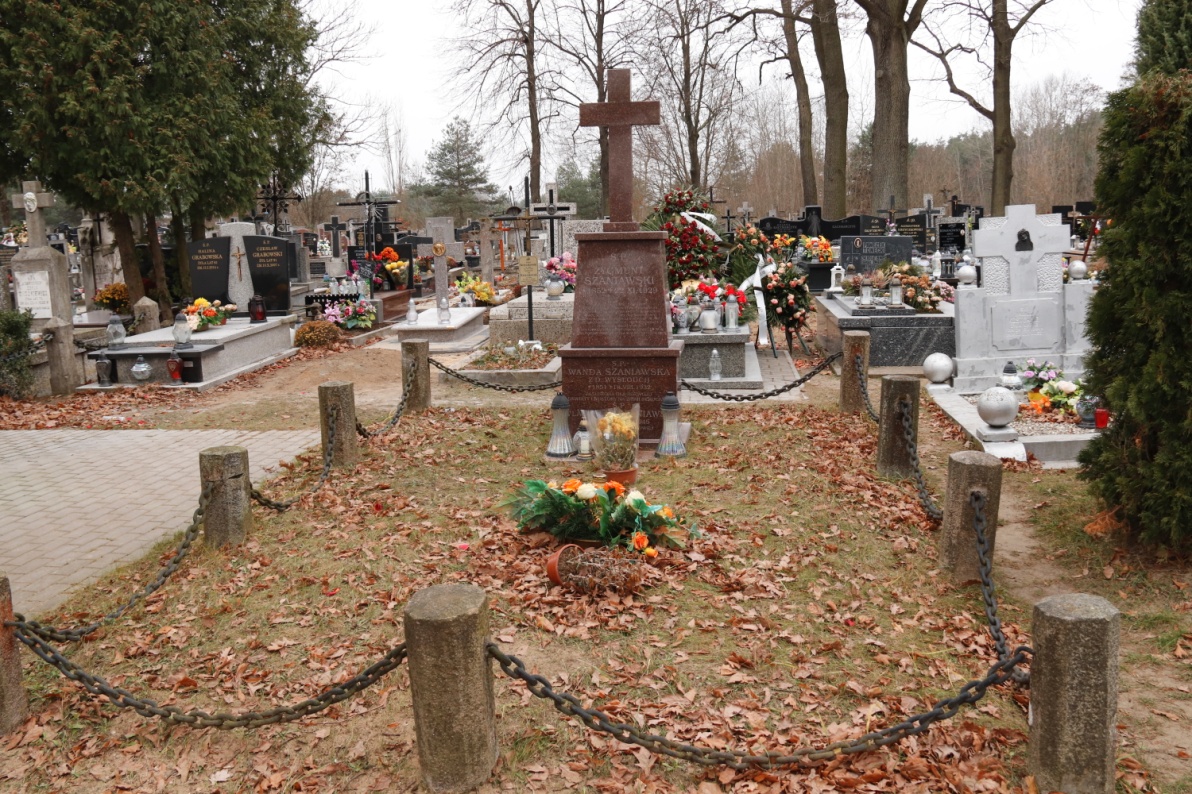 Grób pod opieką UMiG.Proponuje się wyłożenie go kostką brukową (łatwiejszy w utrzymaniu) oraz naciągnięcie niektórych łańcuchów.Nowa WieśNowa WieśNowa WieśNowa WieśNowa Wieś1.Cmentarz ewangelickiLudność wyznania ewangelic- kiego z terenów dzisiejszej gminy Serock.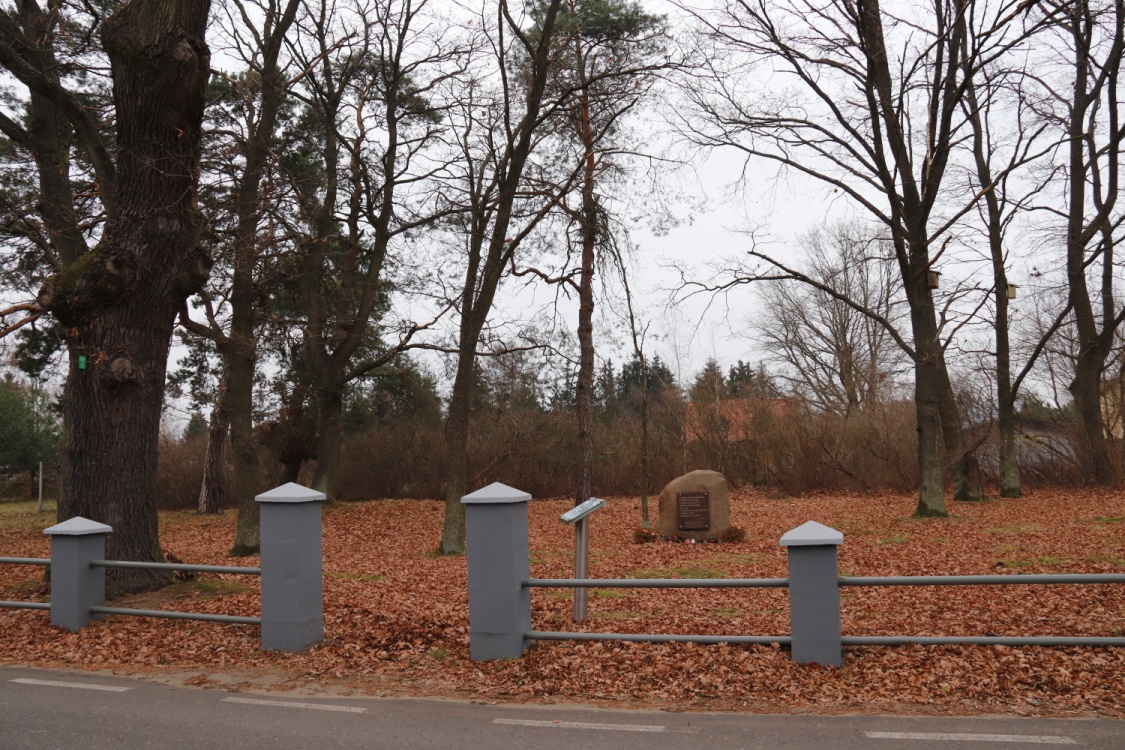 Potrzeba usunięcia zakrzaczenia w tylnej części cmentarza i oczyszczenia tablicy informacyjnej.SerockSerockSerockSerockSerock1.Miejsce mordu w serockim wąwozie 28 lutego 1941 r.Grób symboliczny (ekshumacja w 1957 r.)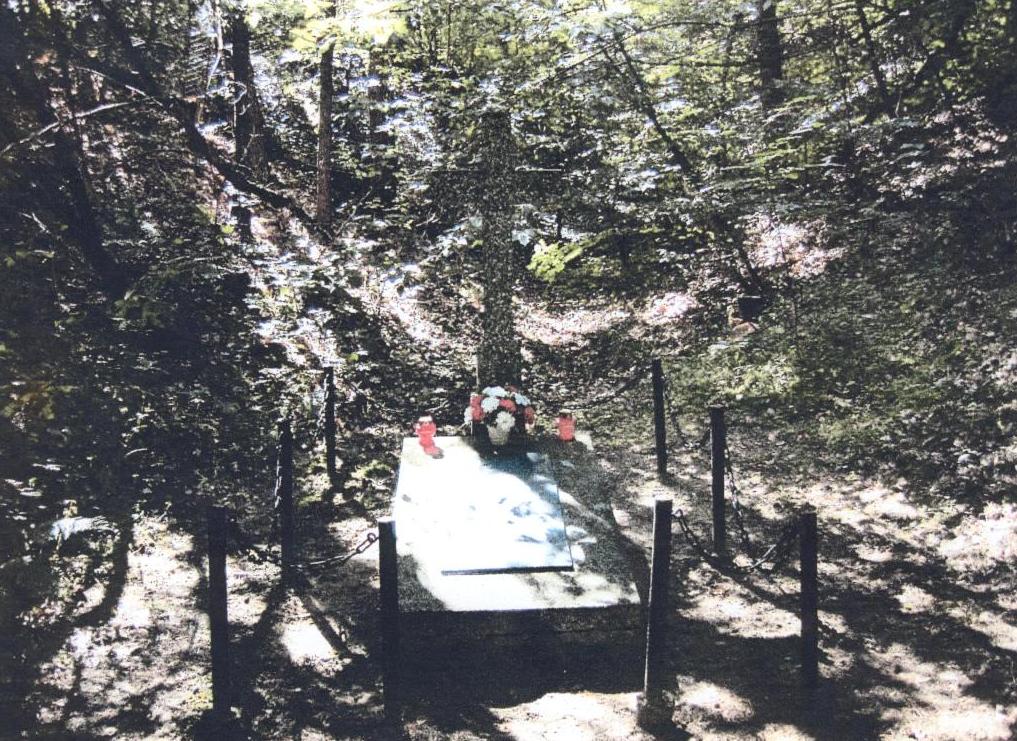 Miejsce pamięci narodowej – w ewidencji.Teren prywatny – brak dostępu. W dalszej perspektywie potrzeba umożliwienia stałego dostępu.